September 6, 2018The Honorable Aaron Bowman, PresidentThe Honorable Matt Schellenberg, LUZ ChairAnd Members of the City CouncilCity Hall117 West Duval StreetJacksonville, Florida 32202RE:	Planning Commission Advisory ReportOrdinance No.: 2018-523	Application for: Tarragon PUDDear Honorable Council President Bowman, Honorable Council Member and LUZ Chairperson Schellenberg and Honorable Members of the City Council:Pursuant to the provisions of Section 30.204 and Section 656.129, Ordinance Code, the Planning Commission (“PC”) respectfully offers this report for consideration by the Land Use and Zoning Committee (“LUZ”).● Recommendation by JPDD:		 Approve	 Approve with Conditions   	 Deny● Recommendation by PC to LUZ:		 Approve	 Approve with Conditions   	 Deny● This rezoning is subject to the following exhibits:The original legal description dated April 19, 2018.The original written description dated July 31, 2018.The original site plan dated June 12, 2018.● Recommended Planning Commission Conditions* to the Ordinance:. Prior to development of the subject property, documentation of a completed gopher tortoise burrow survey and proof of subsequent relocation efforts to be performed by an authorized gopher tortoise agent, per FWC regulations, will be provided to COJ PDD Prior to the first final inspection within any phase of development, the owner or their agent shall submit to the Planning and Development Department for its review and approval either (a) an affidavit documenting that all conditions to the development order have been satisfied, or (b) a detailed agreement for the completion of all conditions to the development order.*Additions made by PC to the proposed Jacksonville Planning and Development Department (“JPDD”) conditions are underlined and deletions are indicated with a strikethrough. ● Recommended PC Conditions that can be incorporated into the Written Description: None● PC Vote:		8-0● PC Commentary: 	There were several speakers in opposition. Their concerns included smaller lots compared to lots in the area; reduction in housing values with the smaller lots; additional traffic on Garden Street, which is narrow in width, several RR tracks which may block emergency access, drainage when the parcel is developed.	The DCSD representative pointed out there was an existing condition which the district was to receive money for improvements. The representative requested the condition be included in the new Ordinance. 	The Commissioners indicated that the PUD already allows over 400 homes and the proposed PUD increases 9 lots. There was discussion that the School District condition was approved prior to School Concurrency. The developer will need to meet School Concurrency and should not be required to do both.	Aye	Nay	Abstain	AbsentDaniel Blanchard, Chair				Nicole Padgett, Vice Chair				Joshua Garrison, Secretary				Marshall Adkison				Ben Davis				David Hacker				Chris Hagan				Dawn Motes				David Ward				If you have any questions or concerns, please do not hesitate to contact me at your convenience.Sincerely,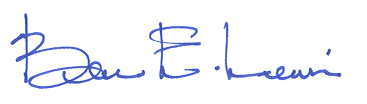 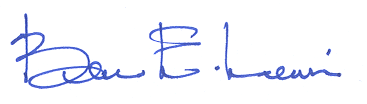 Bruce E. Lewis
City Planner Supervisor – Current Planning Division
City of Jacksonville - Planning and Development Department
214 North Hogan Street, Suite 300
Jacksonville, FL 32202
(904) 255-7820
blewis@coj.net